Муниципальное  образовательное учреждениесредняя общеобразовательная школа №99Внеклассное мероприятие по математике«МАТЕМАТИЧЕСКИЙ  КВН» для учащихся 4 классовучителя начальных классовКиселевой Еленой ГеннадьевнойДата проведения: 19 ноября 2015 годаВнеклассное мероприятие по математике«МАТЕМАТИЧЕСКИЙ  КВН» для учащихся 4 классов.Цель: привлечение внимания детей к изучению математики, содействие             развитию математических способностей.Задачи: уметь применять полученные на уроках знания в нестандартной ситуации.развивать речь детей, математическое мышление, внимание, память.воспитывать чувство взаимопомощи в процессе коллективного творчества учащихся, прививать интерес к математике.Средства обучения: музыкальный центрПодготовительная работа:- украсить сцену актового зала;- придумать название и выучить приветствие командам;Правила игры:Участвуют 3 команды по 5 человек.За каждый правильный ответ команда получает баллы.Выигрывает команда, которая наберёт наибольшее количество баллов.Оборудование: - для участников эмблемы у каждой команды, маркеры, фломастеры;- листы с заданиями;- для жюри «оценочные листы»;- музыкальный центр, подборка музыкальных композиций- песочные часы.ХОД  ИГРЫЗвучит фонограмма песни «Мы начинаем КВН»Ведущий.    Мы начинаем КВНУже готово всё к сраженьюКоманды лишь сигнала ждут.Одну минуточку терпенья,Я вам представлю грозный суд (представление жюри).Болельщиков предупреждаем,Что встреча будет горячаИ поэтому мы вам желаемБолеть без вызова врача.Первый конкурс. «ПРИВЕТСТВИЕ КОМАНД»Чтоб на КВН не нарушить порядок,Приветствия ваши мы выслушать рады.(Команды по очереди говорят своё название и девиз) 4-а  Команда «Звезда» 	Девиз:   Наша команда – «Звезда»                        С  математикой дружит всегда.                        Математика – царица всех наук,                        И наша «Звезда» озарит её путь. 4-б  Команда «Дельфины»           Девиз:   Дельфин уверенно плывёт                        И никогда не отстаёт. 4-д  Команда «5+»  (пять с плюсом)          Девиз:   На пять с плюсом знания,                        На пять с плюсом смеха,                        Только так мы добьёмся успеха!Второй конкурс. «РАЗМИНКА» Чтоб всё в КВНе прошло без заминки,Его мы начинаем…ну, конечно, с разминки!(Каждой команде в течение одной минуты задаются вопросы).Набор №1Сколько орехов в пустом стакане?   (нисколько, стакан пустой)Сколько колец на олимпийском флаге? (5)Результат сложения? (Сумма). Сколько цифр вы знаете? (Десять). Прибор для построения окружности? (Циркуль). Сколько граммов в килограмме? (1000). Наименьшее трехзначное число? (100). Сколько козлят съел волк?  (6)Как называется наука о числах?  (математика)Какая геометрическая фигура имеет три угла?  (треугольник)            Набор №2Сколько в двух неделях дней?  (14)Как называется знак сложения?   (плюс)Кто быстрее долетит до цветка: бабочка или гусеница? (бабочка, гусеница летать не умеет)Сколько носов у двух псов?   (2)Сколько минут в часе? (60). Результат умножения? (Произведение). Сколько сантиметров в метре? (100). Один ослик нес 10 кг сахара, а другой  - 10 кг ваты.  У кого поклажа была тяжелей? (Одинаковая)Сколько секунд в минуте? (60).Когда гусь стоит на двух ногах он весит 4 кг. Сколько он будет весить, когда встанет на одну ногу? (4 кг.)            Набор №3Сколько лет в одном веке? (100). Сколько нулей в записи числа миллион? (6). Сумма длин всех сторон многоугольника? (Периметр). Сколько хвостов у семи китов?  (7)Результат вычитания? (Разность). На какое число нельзя делить? (на 0). Наибольшее двузначное число? (99). Результат деления? (Частное). Наступил долгожданный январь. Сначала зацвела 1 яблоня, а потом - 3 сливы.       Сколько деревьев зацвело? (В январе деревья не цветут.)Третий конкурс. «Конкурс капитанов» Как песня не может прожить без баяна,Команда не может без капитана!Задание: на листе бумаги показать,  как можно расставить так  5 стульев, чтобы у каждой стены было по 2 стула.Четвёртый конкурс. «Конкурс  устами младенца»Ведущий.      Просим отгадать ребят                      То, о чём младенцы говорят.Учитель:  - Я буду говорить подсказки предмета, которые относятся к математике, вы должны угадать,  что  это за предмет.Про него есть загадка, но я вам не скажу. Он очень нужен на геометрии.Но если его забываешь дома, то можно воспользоваться пальцем , так почему-то учителя говорят. Но пальцем ни у кого не получается.Хорошие картинки получаются, если он подточенный (карандаш). На ней можно  поспать, если ты не выспался ночью.У аккуратных учеников можно  всегда на ней можно найти линейку и ручку.Когда на ней рисуешь, учитель всегда возмущается   (парта).Иногда это можно увидеть в дневнике.Ученикам она не нравится.Дома родители из-за неё всегда ругают  (двойка).Пятый конкурс. «Кроссворд»По горизонтали:1. Действие, обратное умножению.2. Знак, показывающий отсутствие единиц какого-либо разряда.3. Название знака действия.4. Однозначное число.По вертикали:5. Наименьшая единица времени.6. Число, выраженное единицей седьмого разряда.7. Фигура, ограниченная окружностью.Ответы: 1. Деление. 2. Нуль. 3. Минус. 4. Один. 5. Секунда. 6. Миллион. 7. Круг.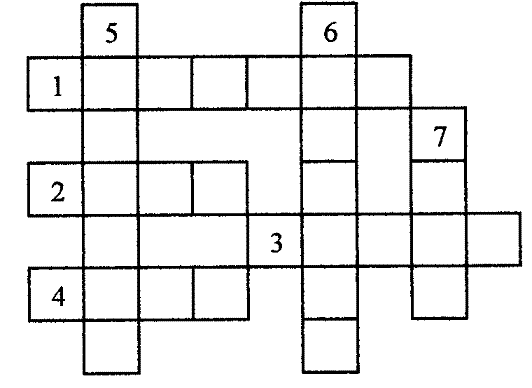 Шестой  конкурс. «Закончи пословицу, поговорку»Старый друг лучше новых двух.Семь раз отмерь – один отрежь.Не имей сто рублей, а имей сто друзей.Один в поле не воин.За двумя зайцами погонишься, ни одного не поймаешь.Лучше один раз увидеть, чем сто раз услышать.Два сапога — пара.Семеро одного не ждут.У семи нянек дитя без глазу.Первый блин комом.Век – живи, век – учись.Один пашет, а семеро руками машут.Обещанного 3 года ждут.Ум хорошо, а 2 лучше.Не узнавай друга в три дня – узнай в три года.Аукцион для болельщиков.Как можно быстрее ответить на шуточные вопросы: У семерых братьев по одной сестре. Много ли сестер? (1.) Две матери, две дочери, да бабушка с внучкой.  Сколько всего человек? (3.)  Хозяйка несла в корзине 100 яиц, а дно упало.  Сколько яиц  осталось? (Ни одного, все разбились.) 4 яйца сварились за 4 минуты. За сколько минут сварилось одно яйцо? (4 минуты.) Что легче: килограмм железа или килограмм пуха? (Одинаково.) Летели три страуса, охотник убил одного. Сколько страусов осталось?  (Страусы не летают.) Когда козе исполнится 7 лет, что будет с ней дальше? (Восьмой пойдет.) В погребе 5 мышей грызли корку сыра. Они были так увлечены этим, что не  заметили подкравшегося кота. Кот бросился на мышей и одну из них схватил.  Сколько мышей осталось доедать сыр? (Ни одной.) Бабушка вязала внукам шарфы и варежки. Всего она  связала 3 шарфа и 6  варежек. Сколько внуков у бабушки? (3 внука.) Шли три поросенка. Один  - впереди двух, один  - между двумя, один  - позади двух. Как шли поросята? (Друг за другом.) По морю плыли 9 акул. Они увидели косяк рыб и нырнули в глубину.  Сколько акул осталось в море? (9) Около столовой, где обедали лыжники, пришедшие из похода, стояли 20 лыж,  а в снег было воткнуто 20 палок. Сколько лыжников ходило в поход? (10.) Кузнец подковал тройку лошадей. Сколько подков  ему пришлось сделать? (12.)Седьмой конкурс. «СОСЧИТАЙ ТРЕУГОЛЬНИКИ». Ведущий.Знает даже и дошкольник,Что такое треугольник.А уж вам-то как не знать!Но совсем другое дело –Быстро, точно и умелоТреугольники считать.Например, в фигуре этой Сколько разных? Рассмотри!Всё внимательно исследуйИ по краю, и внутри!       (12)                                                             Восьмой  конкурс. Представить результаты вашей работы в течение дня:                                   «Интересные математические факты», «Интересная фигура»
Заключительная часть «ПОДВЕДЕНИЕ ИТОГОВ» Ведущий.Вот закончилась игра,Результат узнать пора.Кто же лучше всех трудилсяИ в КВН отличился?Выступление жюри.Ведущий. Дорогие ребята! Вы все сегодня доказали, что любите математику и хорошо её знаете. Вы показали, какие вы внимательные, какая у вас замечательная память, как вы логично рассуждаете. Вы просто – молодцы! Желаю вам дальнейших успехов и побед!  Звучит  финальная песня.